附件1：各俱乐部（单位）注册与运动员报名方法1.下载斤斗云健身用户版。下载二维码：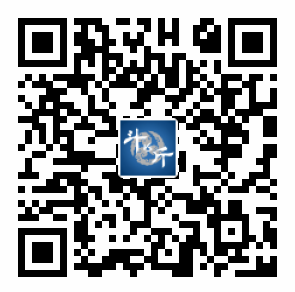 苹果端下载地址：https://itunes.apple.com/cn/app/%E6%96%A4%E6%96%97%E4%BA%91%E5%81%A5%E8%BA%AB/id1296160559?mt=8Android端腾讯应用宝下载地址：http://a.app.qq.com/o/simple.jsp?pkgname=com.realmtech.healthy2.使用俱乐部账号、密码进行登录。3.在账号安全——绑定手机号码。4.在账号安全——设定支付密码。5.补全运动员身份证号码和新增运动员。6.在赛事列表—点击【订购】按钮。7.填写领队、教练、联系及其联系方式。8.选择运动员。9.付款后报名成功。备注：1.图文操作顺序请参考文件“斤斗云健身APP-赛事中心注册报名系统运用讲解V1.2”2.请更新到最新版才能使用俱乐部报名。俱乐部账号格式：tt-010101。3.如手机号码正确就不需要进行绑定了。4.支付密码是六位数字。5.如账号显示无此用户和登录密码不正确的，请联系斤斗云工作人员张彬添加或修改,联系方式：13386113785。